ICS 77.120.10H 61GB/T xxxx-xxxx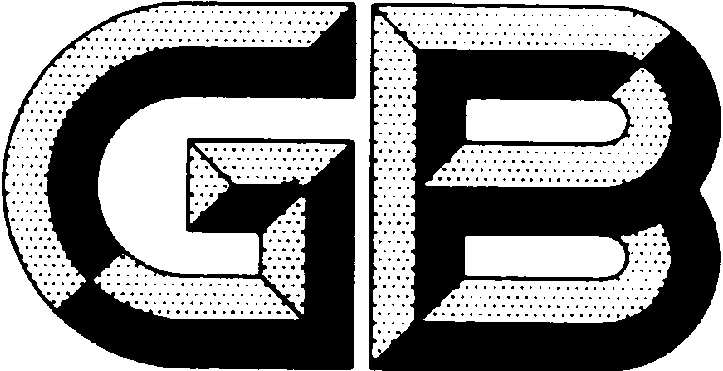 前    言本标准按照GB/T 1.1-2009给出的规则起草。本标准由中国有色金属工业协会提出。本标准由全国有色金属标准化技术委员会（SAC/TC 243）归口。本标准负责起草单位： 本标准参加起草单位：本标准主要起草人： 航空航天用镁锂合金板材（预审稿）范围本标准规定了航空航天用镁锂合金板材的要求、试验方法、检验规则及包装、标志、运输、贮存及订货单（或合同）内容。本标准适用于航空航天用镁锂合金板材(以下简称板材)。规范性引用文件下列文件对于本标准的应用是必不可少的。凡是注日期的引用文件，仅注日期的版本适用于本文件。凡是不注日期的引用文件，其最新版本(包括所有的修改单)适用于本文件。GB/T 4296     变形镁合金显微组织检验方法GB/T 4297     变形镁合金低倍组织检验方法GB/T 5153     变形镁及镁合金牌号和化学成分GB/T 5154     镁及镁合金板、带材GB/T 6519     变形铝、镁合金产品超声波检验方法GB/T 8170     数值修约规则与极限数值的表示和判定GB/T 13748    镁及镁合金化学分析方法GB/T 16865    变形铝、镁及其合金加工制品拉伸试验用试样及方法GB/T 32792    镁合金加工产品包装、标志、运输、贮存GB/T 33141    镁锂合金铸锭GJB 1580      变形金属超声波检验方法ISO 20258     镁及镁合金 锂含量的测定 ICP-AES法要求3.1 牌号、状态和规格板材的牌号、状态和规格应符合表1的规定。 需方对板材有特殊要求时，可由供需双方协商。表1  3.2 标记	按照GB/T5154方法标记。例如：LA103Z牌号、H112状态、厚度为10mm、宽度为450mm、长度为1500mm的板材，标记为：板LA103Z－H112  10×450×1500 3.3 化学成分板材的化学成分应符合GB/T 5153及GB/T 33141的规定。需方有不同要求时，由供需双方协商确定后在订货单（或合同）中注明。3.4 力学性能板材的室温力学性能应符合表2的规定。表2  3.5  尺寸偏差 板材的厚度、宽度和长度的尺寸偏差应符合表3的规定。                      表3                  单位为mm  板材的不平度应符合表4的规定。                         表4                     单位为mm  板材的对角线长度偏差应符合表5的规定。                       表5                  单位为mm3.6  低倍组织板材有效尺寸内不允许有分层，在50mm×50mm范围内≥Ф0.3mm的夹杂表面不允许超过15个，横截面不允许超过3个。3.7  显微组织板材显微组织不允许有过烧。3.8  超声波探伤  厚度不小于15mm的板材应进行超声波探伤检查。超声波探伤级别及允许缺陷应符合表6的规定。表6                      单位为mm3.8.2板材超声波的级别和检测部位由需方在图样上标明。3.9 表面质量 板材表面应清洁。不应有腐蚀、裂口、裂纹、分层、气泡、压折、氧化夹渣、熔剂夹渣及其他影响使用的缺陷。 板材表面允许有轻微的擦伤、划伤、压坑、凸起、凹陷、辊印和修理痕迹等缺陷。板材表面上的缺陷，允许用400目砂纸进行检验性修磨，但应保证板材最小厚度。 板材允许有氧化色、光滑发亮区和顺轧制方向的暗色区。3.10其他要求需方对板材有特殊要求时,由供需双方协商，并在订货合同中注明。试验方法4.1 化学成分  产品的化学成分分析及仲裁按GB/T 13748和ISO 20258规定的方法进行。  分析数值的判定采用修约比较法，数值修约规则按GB/T 8170的有关规定进行，修约数位应与GB/T 5153及GB/T 33141所规定元素极限值数位一致。4.2力学性能板材的室温力学性能按GB/T 16865规定进行。4.3尺寸偏差  厚度用精度为0.01mm的千分尺或相同精度的测量工具进行测量，板材应在长边距板角不小于115mm，距板材边缘不小于25mm的范围内进行测量。  长度及宽度用精度为1mm的钢卷尺或相同精度的测量工具测量。  测量不平度时应将板材自由放在平台上，待其平衡稳定后，测量板材与平台之间的最大间隙。一张板片有几个波浪存在时，应测量其中最大的一个波浪高度。边缘波浪可用塞尺进行测量。  尺寸测量值不允许修约。4.4 低倍组织板材的低倍组织检验方法按GB/T4297进行。4.5显微组织板材的显微组织检验方法按GB/T4296进行。4.6 超声波探伤检验板材的超声波探伤检验方法按GB/T 6519进行，仲裁时按GJB1580进行。4.7 表面质量目视检验外观质量。必要时，可借用尺寸测量工具。5  检验规则5.1  检查和验收  产品应由供方技术（质量）监督部门进行检验，保证产品质量符合本标准订货单（或合同）的规定，并填写质量证明书。  需方应对收到的产品按本标准的规定进行检验，如检验结果与本标准或订货单（或合同）的规定不符时，应以书面形式向供方提出，由供需双方协商解决。属于外观质量和尺寸偏差的异议，应在收到产品之日起十日内提出；属于其他要求的异议，应在收到产品之日起两个月内提出。如需仲裁，供需双方在需方共同进行仲裁取样。5.2 组批产品应成批提交检验，每批应由同一牌号、状态和规格的产品组成。批重不限，或由供需双方协商确定。5.3 检验项目每批产品出厂前均应进行化学成分、力学性能、尺寸偏差、低倍组织、显微组织、超声波探伤、外观质量及订货单（或合同）中要求按批检验的项目检验。5.4  取样产品取样应符合表7的规定。表75.5  检验结果的判定  化学成分不合格时，判该批产品不合格。  力学性能检验结果不合格时，在该批产品中取双倍数量的试样重复试验。重复试验结果全部合格，则判整批产品合格；如其中仍有不合格，判该批产品不合格。  尺寸偏差不合格时，判该件不合格，其余板材逐件检验，合格者交货。  低倍组织不合格时，判该件不合格；其余板材逐件检验，合格者交货。  显微组织不合格时，判该批产品不合格。  超声波探伤不合格时，判该件不合格；其余板材逐件检验，合格者交货。  外观质量不合格时，判该件不合格，其余板材逐片检验，合格者交货。6  标志、包装、运输、贮存和质量证明书6.1  标志产品表面应清晰地标示出生产厂标志、产品名称、牌号、状态、规格、批号（板号）、净重、本标准号及供方检验监督部门的检印。6.2  包装、运输、贮存    产品的包装、运输、贮存按照GB/T 32792规定执行。有特殊要求时，由供需双方共同商定,并在合同中注明。6.3  质量证明书每批产品应附有质量证明书，注明：供方名称、地址；产品名称和牌号；注册商标；状态、批号；净重和件数； 分析检验结果及供方技术（质量）监督部门检印；本标准编号；h)  包装日期和出厂日期。7  合同（或订货单）内容本标准所列产品的合同（或订货单）应包括下列内容：a) 产品名称； b) 合金牌号；c) 状态d) 重量（包括单箱重量）；e) 本标准编号；f) 需方要求的表面处理方式；g) 其他特殊要求。材料牌号供应状态单位：mm单位：mm单位：mm材料牌号供应状态长宽厚LZ91MO≤3000400～500≤10LZ91MO≤3000400～500≤3LA103ZH18≤3000400～500≤3LA103ZH112≤3000400～5003～15LA103ZF≤900200～420≥15LA43MH112≤400≤400≥20牌号状态厚度抗拉强度,RmMPa，≥屈服强度,Rp0.2MPa，≥延伸率,A%，≥LZ91MO≤1013510030LA103ZH18≤314012015LA103ZH1123-1516013011LA103ZF≥1514012015LA43MF≥2023014010注：力学性能有特殊要求时，由供需双方协商确定。注：力学性能有特殊要求时，由供需双方协商确定。注：力学性能有特殊要求时，由供需双方协商确定。注：力学性能有特殊要求时，由供需双方协商确定。注：力学性能有特殊要求时，由供需双方协商确定。注：力学性能有特殊要求时，由供需双方协商确定。厚度产品厚度允许偏差剪切板材宽度、长度尺寸允许偏差剪切板材宽度、长度尺寸允许偏差锯切板材宽度、长度尺寸允许偏差厚度产品厚度允许偏差宽度允许偏差长度允许偏差锯切板材宽度、长度尺寸允许偏差≥0.80～1.00±0.05±3±5－≥1.00～1.20±0.06±3±5－≥1.20～2.00±0.07±4±5－≥2.00～3.00±0.10±4±10－≥3.00～4.00±0.21±5±10－≥4.00～5.00±0.24±5±10－≥5.00～6.00±0.27±6±10－≥6.00～8.00±0.30±7±10±10≥8.00～10.0±0.32±8±10±10≥10.00～12.00±0.35±9±12±10≥12.00～20.00±0.50±10±16±10≥20.00～40.000～+6.00－－±10≥40.000～+8.00－－±10注1：厚度大于4.00mm的板材，一般不切边供货。需方要求切边时，应在合同中注明。    注2：厚度≥20mm板材，以正公差验收为主。注1：厚度大于4.00mm的板材，一般不切边供货。需方要求切边时，应在合同中注明。    注2：厚度≥20mm板材，以正公差验收为主。注1：厚度大于4.00mm的板材，一般不切边供货。需方要求切边时，应在合同中注明。    注2：厚度≥20mm板材，以正公差验收为主。注1：厚度大于4.00mm的板材，一般不切边供货。需方要求切边时，应在合同中注明。    注2：厚度≥20mm板材，以正公差验收为主。注1：厚度大于4.00mm的板材，一般不切边供货。需方要求切边时，应在合同中注明。    注2：厚度≥20mm板材，以正公差验收为主。厚度板材任意1m长度上的不平度，≤ 板材任意1m长度上的不平度，≤ 厚度普通级高精级≥0.80～2.0085≥2.00～8.00155≥8.00～20.00125≥20.0084长度对角线最大允许差值≤35000.7×名义宽度/100 注：当名义宽度不是100的整数倍时，用（名义宽度/100）的整数部分加1取代表中（名义宽度/100）值。注：当名义宽度不是100的整数倍时，用（名义宽度/100）的整数部分加1取代表中（名义宽度/100）值。级别单个缺陷多个缺陷多个缺陷长条型缺陷长条型缺陷级别当量平底孔直径每个缺陷的当量平底孔直径指示中心间距缺陷任何部位反射的当量平底孔直径指示长度A≤2.0≥1.2＞25≥1.2≤25B≤3.2≥2.0＞25≥2.0≤25注：每个缺陷的当量平底孔直径为记录直径。注：每个缺陷的当量平底孔直径为记录直径。注：每个缺陷的当量平底孔直径为记录直径。注：每个缺陷的当量平底孔直径为记录直径。注：每个缺陷的当量平底孔直径为记录直径。注：每个缺陷的当量平底孔直径为记录直径。检验项目取样规定要求的章条号试验方法的章条号化学成分在铸锭上取样,按GB/T 33141规定执行；复验或仲裁时可在板材任意部位取样。3.34.1力学性能按GB/T 16865规定执行3.44.2尺寸偏差逐件检验3.54.3低倍组织板材轧制方向头部或尾部,每批抽检一件3.64.4显微组织每批抽检一件3.74.5超声波探伤逐件检验3.84.6表面质量逐件检验3.94.7